 Alumno emancipado (No rellene los datos familiares)Quedo enterado de que esta inscripción está condicionada a la comprobación de los datos, de cuya veracidad me hago responsable.Madrid,           de                                          de        .										(Sello del Centro)		(Firma)El alumno                                                                                                                                            durante el curso 2022/2023, se matricula de las siguientes asignaturas:“De conformidad con el Reglamento (UE) 2016/679, con la Ley Orgánica 3/2018, así como con la normativa vigente en materia de protección de datos, el COLEGIO SANTA MARÍA DE LOS APÓSTOLES, en calidad de Responsable del tratamiento, le informa que tratará los datos personales facilitados en el presente formulario con la finalidad de gestionar las asignaturas en las que el alumno se matricula en el presente curso del Ciclo Formativo de Grado Superior Administración y Finanzas. La base que legitima el tratamiento de sus datos personales es la ejecución de una relación contractual existente con el centro educativo y serán conservados conforme a los fines mencionados durante todo el tiempo en que la relación con el Responsable esté vigente y, aún después, hasta que prescriban las eventuales responsabilidades derivadas de aquella. Sus datos no serán comunicados a terceros, salvo obligación legal. El interesado podrá ejercitar sus derechos de acceso a los datos personales, su rectificación, su supresión, oposición, portabilidad y limitación de su tratamiento dirigiendo un escrito al Responsable al domicilio postal Calle Madre Nazaria, nº 5, 28044, Madrid, acreditando su identidad, o bien en el correo electrónico del DPO sugerencias@colegiosma.com. Finalmente, le informamos de que podrá interponer una reclamación ante la Agencia Española de Protección de Datos (www.agpd.es) si considera que sus derechos han sido vulnerados. Consulte información adicional en nuestra Política de Privacidad, en www.colegiosma.com/privacidad”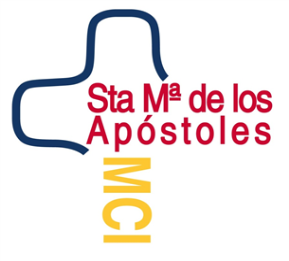 SOLICITUD DE MATRÍCULAFORMACIÓN PROFESIONALCENTRO: SANTA MARÍA DE LOS APÓSTOLES  -  CÓDIGO: 28009604DIRECCIÓN: C/ MADRE NAZARIA, 5, 28044, MADRIDCURSO: 2022/2023CURSO: 2022/2023CURSO: 2022/2023CURSO: 2022/2023CURSO: 2022/2023SOLICITUD DE MATRÍCULAFORMACIÓN PROFESIONALCENTRO: SANTA MARÍA DE LOS APÓSTOLES  -  CÓDIGO: 28009604DIRECCIÓN: C/ MADRE NAZARIA, 5, 28044, MADRIDNº EXPEDIENTE:Nº EXPEDIENTE:Nº EXPEDIENTE:Nº EXPEDIENTE:Nº EXPEDIENTE:SOLICITUD DE MATRÍCULAFORMACIÓN PROFESIONALCENTRO: SANTA MARÍA DE LOS APÓSTOLES  -  CÓDIGO: 28009604DIRECCIÓN: C/ MADRE NAZARIA, 5, 28044, MADRIDEDADEDADREPPENDSEXOSOLICITUD DE MATRÍCULAFORMACIÓN PROFESIONALCENTRO: SANTA MARÍA DE LOS APÓSTOLES  -  CÓDIGO: 28009604DIRECCIÓN: C/ MADRE NAZARIA, 5, 28044, MADRIDDATOS DEL ALUMNODATOS DEL ALUMNODATOS DEL ALUMNODATOS DEL ALUMNODATOS DEL ALUMNODATOS DEL ALUMNODATOS DEL ALUMNODATOS DEL ALUMNODATOS DEL ALUMNODATOS DEL ALUMNODATOS DEL ALUMNODATOS DEL ALUMNODATOS DEL ALUMNODATOS DEL ALUMNODATOS DEL ALUMNODATOS DEL ALUMNODATOS DEL ALUMNOAPELLIDOSNOMBREEDADEDADEDADEDADDIRECCIÓN (Calle, Número, Piso, Bloque, Código Postal, Municipio, Ciudad)DIRECCIÓN (Calle, Número, Piso, Bloque, Código Postal, Municipio, Ciudad)DIRECCIÓN (Calle, Número, Piso, Bloque, Código Postal, Municipio, Ciudad)DIRECCIÓN (Calle, Número, Piso, Bloque, Código Postal, Municipio, Ciudad)DIRECCIÓN (Calle, Número, Piso, Bloque, Código Postal, Municipio, Ciudad)DIRECCIÓN (Calle, Número, Piso, Bloque, Código Postal, Municipio, Ciudad)DIRECCIÓN (Calle, Número, Piso, Bloque, Código Postal, Municipio, Ciudad)DIRECCIÓN (Calle, Número, Piso, Bloque, Código Postal, Municipio, Ciudad)DIRECCIÓN (Calle, Número, Piso, Bloque, Código Postal, Municipio, Ciudad)DIRECCIÓN (Calle, Número, Piso, Bloque, Código Postal, Municipio, Ciudad)DIRECCIÓN (Calle, Número, Piso, Bloque, Código Postal, Municipio, Ciudad)DIRECCIÓN (Calle, Número, Piso, Bloque, Código Postal, Municipio, Ciudad)DIRECCIÓN (Calle, Número, Piso, Bloque, Código Postal, Municipio, Ciudad)DIRECCIÓN (Calle, Número, Piso, Bloque, Código Postal, Municipio, Ciudad)DIRECCIÓN (Calle, Número, Piso, Bloque, Código Postal, Municipio, Ciudad)DIRECCIÓN (Calle, Número, Piso, Bloque, Código Postal, Municipio, Ciudad)DIRECCIÓN (Calle, Número, Piso, Bloque, Código Postal, Municipio, Ciudad)DNI/NIE/PASAPORTEDNI/NIE/PASAPORTEMÓVIL ALUMNOSEXOSEXOSEXOSEXOLUGAR DE NACIMIENTOLUGAR DE NACIMIENTOFECHA//NACIONALIDADNACIONALIDADCORREO ELECTRÓNICOCORREO ELECTRÓNICOCORREO ELECTRÓNICODATOS FAMILIARES DATOS FAMILIARES DATOS FAMILIARES DATOS FAMILIARES DATOS FAMILIARES DATOS FAMILIARES NOMBRE Y APELLIDOS DEL CABEZA DE FAMILIANOMBRE Y APELLIDOS DEL CABEZA DE FAMILIADIRECCION DOMICILIO FAMILIARDIRECCION DOMICILIO FAMILIARTEL. FIJOTELEF. MÓVILMATRÍCULA MATRÍCULA MATRÍCULA MATRÍCULA MATRÍCULA MATRÍCULA MATRÍCULA MATRÍCULA MATRÍCULA MATRÍCULA ¿Se matricula por primera vez en este centro? (Ponga una x donde corresponda)¿Se matricula por primera vez en este centro? (Ponga una x donde corresponda)¿Se matricula por primera vez en este centro? (Ponga una x donde corresponda)¿Se matricula por primera vez en este centro? (Ponga una x donde corresponda)¿Se matricula por primera vez en este centro? (Ponga una x donde corresponda)SINO¿Repite el mismo curso? (Ponga una x donde corresponda)¿Repite el mismo curso? (Ponga una x donde corresponda)¿Repite el mismo curso? (Ponga una x donde corresponda)¿Repite el mismo curso? (Ponga una x donde corresponda)¿Repite el mismo curso? (Ponga una x donde corresponda)SINORÉGIMEN (Ponga una x donde corresponda)Oficial xMañanaMañanaxTardeTardeMATRICULACIÓN DE ESTUDIOSESTUDIOS APORTADOS PARA PODER ACCEDER AL CICLO FORMATIVO    PRIMERO GESTIÓN ADMINISTRATIVA   Comunicación empresarial y atención al cliente   Empresa y Administración   Formación y Orientación laboral   Operaciones administrativas de la Compra-Venta   Inglés   Técnica contable   Tratamiento Informático de la Información    SEGUNDO GESTIÓN ADMINISTRATIVA   Empresa en el aula   Operaciones auxiliares de Gestión de Tesorería   Operaciones Administrativas de Recursos Humanos   Tratamiento de la Documentación Contable   Formación en Centros de Trabajo